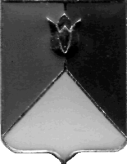 РОССИЙСКАЯ ФЕДЕРАЦИЯ АДМИНИСТРАЦИЯ КУНАШАКСКОГО МУНИЦИПАЛЬНОГО РАЙОНАЧЕЛЯБИНСКОЙ  ОБЛАСТИПОСТАНОВЛЕНИЕот 01.09.2017 г. № 1795Об утверждении тарифов МУП «КунашакСпецТранс»   	В соответствии Федеральным законом от 06.10.2003 г. № 131-ФЗ «Об общих принципах организации местного самоуправления в Российской Федерации», Уставом Кунашакского муниципального района, решением Собрания депутатов Кунашакского муниципального района от 22.02.2012 г. № 10 «Об утверждении Положения «О порядке принятия решений об установлении тарифов на услуги муниципальных унитарных предприятий и муниципальных автономных, бюджетных и казенных учреждений Кунашакского муниципального района».	ПОСТАНОВЛЯЮ:Установить для МУП «КунашакСпецТранс» с 01.09.2017 года тариф на пассажирские перевозки заказными автобусами в размере 28,5 рублей за 1 км. пути. Признать утратившим силу с 01.09.2017 года постановление администрации Кунашакского муниципального района Челябинской области от 30.12.2015 года № 2489 «Об утверждении тарифов МУП «КунашакСпецТранс».2. Начальнику отдела аналитики и информационных технологий (Ватутин В.Р.) опубликовать настоящее постановление в средствах массовой информации и разместить на официальном сайте Кунашакского муниципального района в сети Интернет.Организацию исполнения настоящего постановления возложить на заместителя Главы района по инвестициям, экономики и сельскому хозяйству Вакилова Р. Г.Глава  района                                                                                           С.Н. Аминов                          